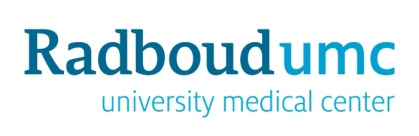 Research internship BACHELOR Biomedical SciencesAssessment form second assessorINSTRUCTIONSTo be completed by the second assessor. This form needs to be uploaded to Osiris Case after the student submitted the report. It is required to include written feedback in the assessment form in each feedback section.For technical questions during the upload/assessment in Osiris Case you may contact: osiriscasesupport.rha@radboudumc.nl Assessment The internship report is assessed by the second assessor from the Radboud University Medical Center and accounts for 30% of the final grade.Assessment of the internship report (30%)  OVERALL ASSESSMENT GRADES Explanation of the Dutch grades for internshipsThis numeric grading system applies only to the overall assessment grade for the internship report. The scores on the separate criteria should not be converted to these numeric grades and should not be used to calculate a numeric mean score. The scores on the criteria are meant as a guideline for the final grade and not as a calculation tool.The grade is expressed on a numerical scale of 1 to 10 and rounded off to one decimal placeName studentStudent numberInternship titleDate assessmentName second assessorE-mail address second assessorNrobjectiveseverely inadequateinsufficientsufficientfairgoodexcellent1The article complies with academic standards concerning its contents, i.e.1aincludes a clear and structured abstract1bincludes a background explaining the problem definition and an overview of prior knowledge1cincludes one or more research questions, the relevance of which follows logically from the background1dclearly describes the methodological approach for each research question1eclearly and objectively describes the results in text, and correctly presents results in tables and figures1fincludes a discussion section, in which results are interpreted against hypotheses and rival claims of other researchers, discussion of bias and validity, reporting of strengths and weaknesses, and drawing of appropriate conclusions 1gcorrectly includes references to literature supporting claims where appropriate2The student reflects on data management according to the FAIR data principles 3The internship report includes a paragraph on societal impact, explaining, among others, the value of the research for patients and/or other stakeholders, based on input and feedback from the patient/stakeholder the student involved in the internship project4The internship report includes appropriate appendices to provide additional information about methods and/or results (if applicable)Motivation and feedback 1 – 4 (required)Motivation and feedback 1 – 4 (required)Motivation and feedback 1 – 4 (required)Motivation and feedback 1 – 4 (required)Motivation and feedback 1 – 4 (required)Motivation and feedback 1 – 4 (required)Motivation and feedback 1 – 4 (required)Motivation and feedback 1 – 4 (required)Nrobjectiveseverely inadequateinsufficientsufficientfairgoodexcellent5The article complies with academic standards and layout is used to emphasize the structure of the paper and important claims6The article includes clear tables and figures7The article is grammatically well-written8The concept scientific paper is concise, transparent, and persuasive.Motivation and feedback 5 – 8 (required)Motivation and feedback 5 – 8 (required)Motivation and feedback 5 – 8 (required)Motivation and feedback 5 – 8 (required)Motivation and feedback 5 – 8 (required)Motivation and feedback 5 – 8 (required)Motivation and feedback 5 – 8 (required)Motivation and feedback 5 – 8 (required)GradeExplanation≥9excellent, demonstrating confidence and insight in handling the subject, showing excellence and own ideas (A+ US/Canada/UK grades)8good performance, good overall ability and grasp of subject  (A/A- US/Canada/UK grades)7fair; reasonable level of performance, unexceptional with average grasp of the subject (A-/B+ US/Canada; B/B- UK) 6sufficient performance, with scope for improvement (B/B-/C US/Canada; C/D UK)5insufficient performance (F US/Canada/UK)≤4severely inadequate performance (F US/Canada/UK)Grade (30%): Report 